附件6面试地点位置示意图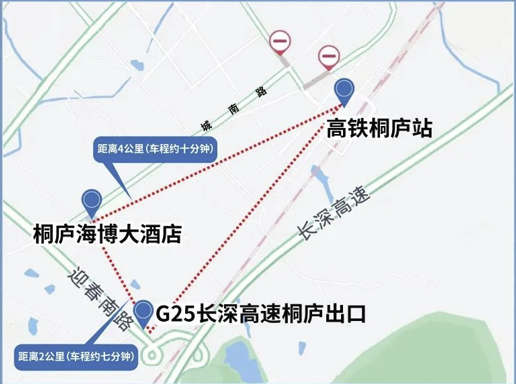 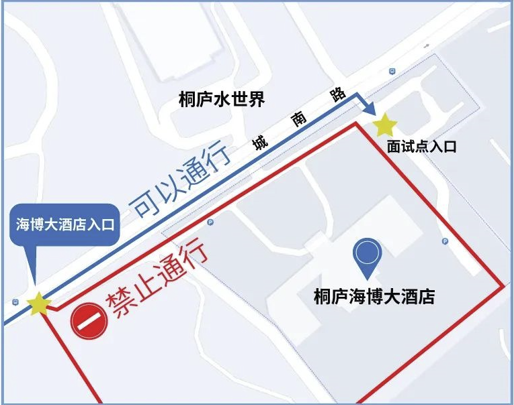 